Writing for Mrs. Geiger’s students – March 23 – March 27Do this each day Monday through FridayKinds of Weather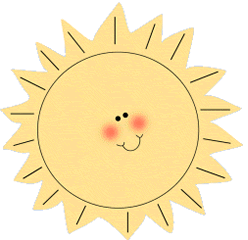 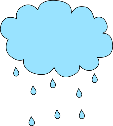 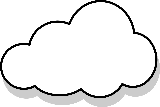 Sunny                                           Rainy                             Cloudy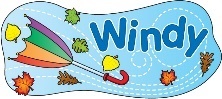 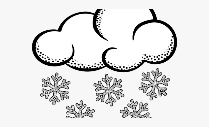 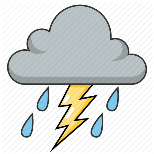 Windy                                     Snowy                              StormyI am a weather reporter!Go outside with mom or dad.Ask: What is the weather today?Draw a picture to show the weather.Tell someone about your drawing. Label your drawing.Write a sentence about the weather.  You can use this sentence starter if you need to…..“The weather is __________.”Tell someone how the weather is the same or different as  yesterday.Tell someone what you think the weather will be tomorrow. 